№ 105                                                                     от "17"ноября 2021 годаР Е Ш Е Н И ЕСобрания депутатов Шиньшинского сельского поселения 	  Об утверждении Положения о видах муниципального контроля, осуществляемых на территории Шиньшинского сельского поселения Моркинского  муниципального района Республики Марий ЭлВ соответствии с Федеральным законом от 31.07.2020 г. №248-ФЗ «О государственного контроля (надзора) и муниципальном контроле в Российской Федерации», руководствуясь Уставом Шиньшинского  сельского поселения Моркинского  муниципального района Республики Марий Эл, Собрание депутатов Шиньшинского  сельского поселения Моркинского  муниципального района Республики Марий Эл р е ш и л о:       1. Утвердить прилагаемое Положение о видах муниципального контроля, осуществляемых на территории Шиньшинского  сельского поселения Моркинского  муниципального района Республики Марий Эл.        2. Настоящее решение обнародовать, а также разместить в информационно-телекоммуникационной сети «Интернет» официальный интернет-портал Республики Марий Эл (адрес доступа: mari-el.gov.ru).        3.    Настоящее решение вступает в силу после его официального обнародования.Положениео видах муниципального контроля, осуществляемых на территории Шиньшинского  сельского поселенияМоркинского муниципального района Республики Марий ЭлПоложение о видах муниципального контроля, осуществляемых на территории Шиньшинского  сельского поселения Моркинского  муниципального района Республики Марий Эл, (далее - Положение) разработано в соответствии с Федеральными законами от 06.10.2003г. № 131-ФЗ «Об общих принципах организации местного самоуправления в Российской Федерации», от 31.07.2020г. № 248-ФЗ «О государственного контроля (надзора) и муниципальном контроле в Российской Федерации», Уставом Шиньшинского  сельского поселения Моркинского  муниципального района Республики Марий Эл.Настоящее Положение определяет:– порядок ведения перечня видов муниципального контроля, осуществляемых на территории Шиньшинского  сельского поселения, и органов местного самоуправления, уполномоченных на их осуществление;– порядок ведения перечней нормативных правовых актов или их отдельных частей, содержащих обязательные требования, установленные муниципальными правовыми актами, оценка соблюдения которых является предметом муниципального контроля;– порядок учета лиц и (или) объектов, в отношении которых осуществляется муниципальный контроль.1. Порядок ведения перечня видов муниципального контроля, осуществляемых на территории Шиньшинского сельского поселения, и органов местного самоуправления, уполномоченных на их осуществление1.1. Перечень видов муниципального контроля, осуществляемых на территории Шиньшинского сельского поселения, и органов местного самоуправления, уполномоченных на их осуществление, (далее - Перечень) определяет виды муниципального контроля и органы местного самоуправления, уполномоченные на их осуществление, на территории Шиньшинского сельского поселения.1.2. Ведение Перечня осуществляется Шиньшинской  сельской администрацией - органом местного самоуправления, уполномоченным на осуществление муниципального контроля в соответствии с действующим законодательством.1.3. Ведение Перечня включает в себя следующие процедуры:а) включение в Перечень сведений с присвоением регистрационного номера;б) внесение изменений в сведения, содержащиеся в Перечне;в) исключение сведений из Перечня.1.4. Основанием для внесения изменений в сведения, содержащиеся в Перечне, либо исключение сведений из Перечня является принятие муниципального правового акта о прекращении действия или изменения правовых норм, наделяющих органы местного самоуправления полномочиями по осуществлению соответствующего муниципального контроля.1.5. Не позднее 10 (десяти) дней со дня возникновения основания для внесения в Перечень изменений должностные лица администрации, осуществляющие муниципальный контроль, представляют необходимую информацию для внесения изменений в сведения, содержащиеся в Перечне, либо исключения сведений из Перечня ответственному за ведение Перечня.1.6. В Перечень включается следующая информация:- наименование вида муниципального контроля, осуществляемого на территории Шиньшинского сельского поселения;- наименование органа местного самоуправления Шиньшинского сельского поселения, уполномоченного на осуществление данного вида муниципального контроля (с указанием наименования структурного подразделения органа местного самоуправления Шиньшинского сельского поселения, наделенного соответствующими полномочиями);- реквизиты нормативных правовых актов Российской Федерации, Республики Марий Эл, муниципальных правовых актов  Шиньшинского сельского поселения, регулирующих соответствующий вид муниципального контроля.1.7. В случае принятия нормативных правовых актов, требующих внесения изменений в Перечень, актуализация Перечня осуществляется в срок не более 20 дней со дня вступления в силу соответствующего нормативного правового акта.1.8. Перечень утверждается постановлением Шиньшинской  сельской администрацией и ведется по форме согласно приложению к настоящему Положению.1.9. Информация, включенная в Перечень, является общедоступной. Актуальная версия Перечня подлежит размещению на официальном сайте Шиньшинской  сельской администрации в информационно-телекоммуникационной сети «Интернет» в течение 5 дней со дня вступления в силу постановления Шиньшинской  сельской администрации  об утверждении Перечня либо внесении изменений в него.2. Порядок ведения перечней нормативных правовых актов или их отдельных частей, содержащих обязательные требования, требования, установленные муниципальными правовыми актами, оценка соблюдения которых является предметом муниципального контроля2.1. Ведение Перечней нормативных правовых актов или их отдельных частей, содержащих обязательные требования, требования, установленные муниципальными правовыми актами, оценка соблюдения которых является предметом муниципального контроля (далее – Перечни обязательных требований), осуществляется Шиньшинской  сельской администрацией.2.2. Перечни обязательных требований утверждаются постановлением Шиньшинской сельской администрацией отдельно по каждому виду муниципального контроля.2.3. Проверка актуальности Перечней обязательных требований проводится не реже 1 раза в 3 месяца.2.4. В случае принятия нормативных правовых актов, требующих внесения изменений в Перечни обязательных требований, актуализация Перечней обязательных требований осуществляется в срок не более  20 дней со дня вступления в силу соответствующего нормативного правового акта.2.5. Информация, включенная в Перечни обязательных требований, является общедоступной. Актуальная версия Перечней обязательных требований подлежит размещению на официальном сайте Шиньшинской сельской администрации в информационно-телекоммуникационной сети «Интернет» в течение 5 дней со дня вступления в силу постановления Шиньшинской сельской администрации об утверждении Перечней обязательных требований либо внесении изменений в них.Размещение в информационной телекоммуникационной сети «Интернет» Перечней обязательных требований осуществляется с использованием гиперссылок, обеспечивающих доступ к полным текстам нормативных правовых актов, включенных в Перечни обязательных требований. 3. Порядок учета лиц и (или) объектов,в отношении которых осуществляется муниципальный контроль3.1. Учет лиц и (или) объектов, в отношении которых осуществляется муниципальный контроль (далее – подконтрольные субъекты (объекты)), осуществляется Шиньшинской сельской администрацией - органом местного самоуправления, уполномоченным на осуществление муниципального контроля в соответствии с действующим законодательством.3.2. Учет подконтрольных субъектов (объектов) осуществляется раздельно по каждому виду муниципального контроля.3.3. В ходе учета подконтрольных субъектов (объектов) обобщаются данные о подконтрольных субъектах (объектах), о месте их нахождения, о результатах мероприятий по контролю, о случаях привлечения к административной ответственности.Перечень видов муниципального контроля, осуществляемых на территории Шиньшинского  сельского поселения Моркинского  муниципального района Республики Марий Эл, и органов местного самоуправления, уполномоченных на их осуществлениеШенше ял кундемдепутатше- влакын  Погынжо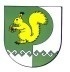 Собрание депутатов Шиньшинского сельского поселения425 154 Морко район.Шенше ял, Петров  урем, 1вТелефон-влак: 9-61-97425 154, Моркинский район, село Шиньша, ул.Петрова, 1вТелефоны: 9-61-97Глава Шиньшинского сельского поселения                          Р.М.НиколаеваУТВЕРЖДЕНОрешением Собрания депутатов Шиньшинского сельского поселения от   17 ноября    2021 года № 105Приложениек Положению о видах муниципального контроля, осуществляемых на территории Шиньшинского  сельского поселения Моркинского  муниципального района Республики Марий Эл№ п/пНаименование вида муниципального контроля, осуществляемого на территории Шиньшинского сельского поселения Моркинского  муниципального района Республики Марий ЭлНаименование органа местного самоуправления Шиньшинского  сельского поселенияМоркинского муниципального района Республики Марий Эл, уполномоченного на осуществление соответствующего вида муниципального контроля (с указанием наименования должности лица органа местного самоуправления Шиньшинского сельского поселения  Моркинского муниципального района Республики Марий Эл, наделенного соответствующими полномочиями)Реквизиты нормативных правовых актов Российской Федерации, Республики Марий Эл, муниципальных правовых актов  Шиньшинского сельского поселения Моркинского муниципального района Республики Марий Эл, регулирующих соответствующий вид муниципального контроля